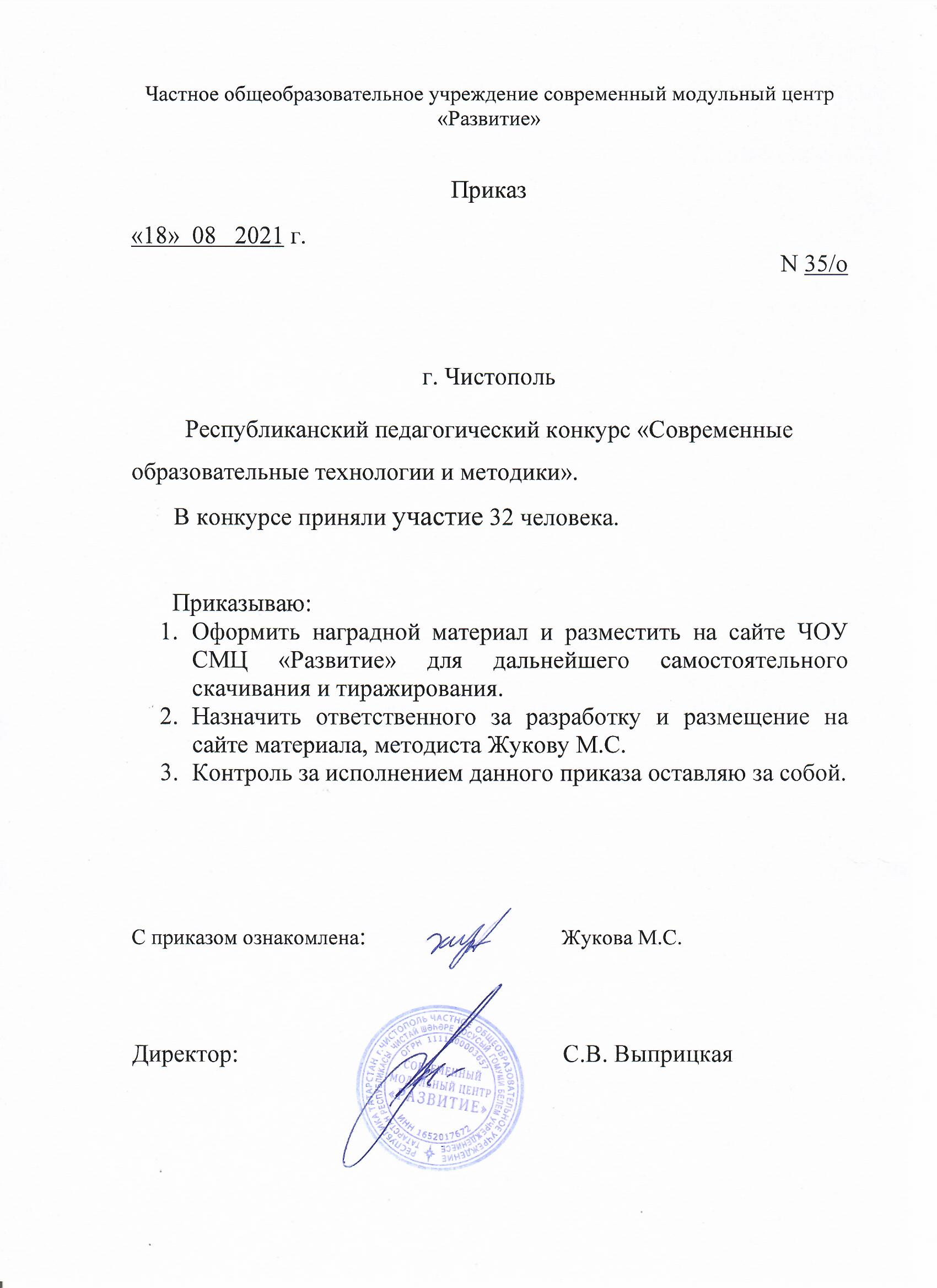 ПротоколРеспубликанский педагогический конкурс «Современные образовательные технологии и методики»№ФИОучастникавозрастНазвание работыОбразовательноеУчреждение, городОбразовательноеУчреждение, городЭлектронный адресМестоНоминация «Здоровьесберегающая технология»Номинация «Здоровьесберегающая технология»Номинация «Здоровьесберегающая технология»Номинация «Здоровьесберегающая технология»Номинация «Здоровьесберегающая технология»Номинация «Здоровьесберегающая технология»1ВолковаЗульфияМансуровнаВоспитатель высшей квалификационной категорииКонспект организованной образовательно деятельности в старшей группе на тему: «Уроки Здоровья» Нетрадиционные подходы к физкультурно-оздоровительному развитиюМБДОУ «Детский сад комбинированного вида № 18 «Аленький цветочек» г. Альметьевска РТ»МБДОУ «Детский сад комбинированного вида № 18 «Аленький цветочек» г. Альметьевска РТ»volkovazm2305@mail.ru2 МЕСТО2КаримоваЛианаАгдасовнаВоспитательЗдоровьесберегающие технологии в педагогическом процессе ДОУМуниципальное бюджетное дошкольное учреждение «Детский сад комбинированнного вида №13» «Рябинка» Города АзнакаевоМуниципальное бюджетное дошкольное учреждение «Детский сад комбинированнного вида №13» «Рябинка» Города Азнакаевок4rimovaliana@yandex.ru2 МЕСТО3АльметкинВладимирВасильевичУчитель физической культурыФормирование навыков здорового образа жизниМБОУ «Староильдеряковская СОШ» Аксубаевского муниципального района РТМБОУ «Староильдеряковская СОШ» Аксубаевского муниципального района РТludmila.gorbynova@mail.ru1 МЕСТО4МиннегалееваИ. Я.,Хузина Г.Д..ВоспитательЛучший конспект, сценарий воспитательно-образовательного мероприятия по здоровьесбережению с родителямиМБДОУ «Детский сад для детей раннего возраста №1 «Аист» Город АзнакаевоМБДОУ «Детский сад для детей раннего возраста №1 «Аист» Город АзнакаевоD1.azn@mail.ru3 МЕСТО5СадриеваЭлеонораАльбертовнаГалиеваЛейсанРавилевнаВоспитатель Педагог-психологЗдоровье сберегающие технологии для детей с ОВЗМБДОУ «Детский сад присмотра и оздоровления № 6 «Звездочка» г. Азнакаево РТМБДОУ «Детский сад присмотра и оздоровления № 6 «Звездочка» г. Азнакаево РТsadriewa.eleonora@yandex.ru2 МЕСТОНоминация «Исследовательские методы обучения»Номинация «Исследовательские методы обучения»Номинация «Исследовательские методы обучения»Номинация «Исследовательские методы обучения»Номинация «Исследовательские методы обучения»Номинация «Исследовательские методы обучения»Номинация «Исследовательские методы обучения»Номинация «Исследовательские методы обучения»6ЗиганшинаЭльвираНависовнавоспитательВиртуальная экскурсия, как форма познавательной деятельности дошкольниковМуниципальное бюджетное дошкольное общеобразовательное учреждение «Детский сад комбинированного вида № 18 «Аленький цветочек» города Альметьевска»Муниципальное бюджетное дошкольное общеобразовательное учреждение «Детский сад комбинированного вида № 18 «Аленький цветочек» города Альметьевска»elvira2001767@mail.ru1  МЕСТО7ШалтинаЕленаВикторовнаИнструктор по физической культуреИспользование методик адаптивной двигательной рекреации в образовательных учрежденияхМуниципальное бюджетное дошкольное образовательное учреждение «Детский сад комбинированного вида № 11 «Шатлык» Мензелинского муниципального района Республики Татарстан город МензелинскМуниципальное бюджетное дошкольное образовательное учреждение «Детский сад комбинированного вида № 11 «Шатлык» Мензелинского муниципального района Республики Татарстан город Мензелинск2880000395@edu.tatar.ru2 МЕСТО8ДолининаЮлияПетровнаВоспитательМетод проектов как способ реализации образовательной программы в ДОУМБДОУ №18 «Аленький цветочек», г.АльметьевскМБДОУ №18 «Аленький цветочек», г.Альметьевскdolinina.yuliya.85@mail.ru1 МЕСТО9МолотковаВикторияВикторовнаЯрковаТатьянаМихайловнаКушковаДианаАлександровнаВоспитателиУчебное игровое пособие «Играя, познаем мир»Муниципальное бюджетное дошкольное образовательное учреждение «Детский сад общеразвивающего вида №22 "Гнёздышко" Елабужского муниципального района Республики Татарстан, г.ЕлабугаМуниципальное бюджетное дошкольное образовательное учреждение «Детский сад общеразвивающего вида №22 "Гнёздышко" Елабужского муниципального района Республики Татарстан, г.ЕлабугаDs22.elb@tatar.ru, dkushkova@mail.ru2 МЕСТОНоминация «Игровые технологии»Номинация «Игровые технологии»Номинация «Игровые технологии»Номинация «Игровые технологии»Номинация «Игровые технологии»Номинация «Игровые технологии»Номинация «Игровые технологии»Номинация «Игровые технологии»10Аминева ЛилияХатимовнаВоспитательКонсультация для воспитателей «Пальчиковый театр для развития речи дошкольников»МБДОУ «Детский сад присмотра и оздоровления №6» «Звездочка» г. АзнакаевоМБДОУ «Детский сад присмотра и оздоровления №6» «Звездочка» г. Азнакаевоsterlinka@rambler.ru3 МЕСТО11ШайдуллинаРимаФорсовнаМузыкальный руководительПостановочная сюжетно-ролевая игра «Театр»МБДОУ «Детский сад комбинированного вида №18 «Аленький цветочек» г. АльметьевскМБДОУ «Детский сад комбинированного вида №18 «Аленький цветочек» г. Альметьевскshaydullina.rima@mail.ru2 МЕСТО12ВертяковаЕкатеринаГеннадиевна,МингазоваМиляушаИльсуровна,КольцоваТатьянаГеннадиевнаВоспитателиМатематическая дидактическая игра РыбкиМБДОУ «Детский сад комбинированного вида № 5 «Теремок» Г. Набережные Челны РТМБДОУ «Детский сад комбинированного вида № 5 «Теремок» Г. Набережные Челны РТprofessorvenera@mail.ru1 МЕСТОНоминация «Групповая технология»Номинация «Групповая технология»Номинация «Групповая технология»Номинация «Групповая технология»Номинация «Групповая технология»Номинация «Групповая технология»Номинация «Групповая технология»Номинация «Групповая технология»13ГатауллинаРезеда ХатимовнаВоспитатель«Развитие речи у детей раннего возраста на основе современных технологийМБДОУ «Детский сад комбинированного вида № 13 «Рябинка» города Азнакаевоgataullina-rezeda85@mail.rugataullina-rezeda85@mail.ru1 МЕСТО14ХазиеваЯзиляФанилевнаВоспитательМногофункциональная дидактическая игра «Увлекательный сектор-круг»Муниципальное бюджетное дошкольное образовательное учреждение «Детский сад комбинированного вида №81 «Гульчачак» г. Набережные Челныyazilya.95@mail.ruyazilya.95@mail.ru1 МЕСТО15Кудайкина Елена ВСабирова Ильзира ДамировнаалерьевнаХусаинова Гульнара Насыбулло-внаИнструктор ФКМетодическая разработкаМуниципальное Бюджетное Дошкольное Образовательное Учреждение Детский сад №89 “Чулпан” Г.Набережные Челныkudajkina@mail.rukudajkina@mail.ru2 МЕСТОНоминация «Информационно-коммуникационная технология»Номинация «Информационно-коммуникационная технология»Номинация «Информационно-коммуникационная технология»Номинация «Информационно-коммуникационная технология»Номинация «Информационно-коммуникационная технология»Номинация «Информационно-коммуникационная технология»Номинация «Информационно-коммуникационная технология»Номинация «Информационно-коммуникационная технология»16ТарышкинаРаушанияНаилевнавоспитатель высшей квалификационной категорииИКТ-компетентность воспитателя ДОУМБДОУ «Детский сад комбинированного вида №6 «Незабудка», город Набережные Челныssvetulyaa@mail.russvetulyaa@mail.ru1 МЕСТО17Мухамадеева ВенераЮрьевна,ПодгорныхЕленаВалентиновна,ВалиуллинаМиляушаШамсимухаМетовнаМузыкальный руководитель, воспитатель, педагог- психологПроект по сказке «Курочка Ряба» Статья для публикации Эмоционально – познавательная исследовательская деятельность дошкольниковМБДОУ «Детский сад комбинированного вида № 5 «Теремок» г. Набережные Челны РТprofessorvenera@mail.ruprofessorvenera@mail.ru1 МЕСТО18ШафигуллинаГузалияШайдулловна,Кузнецова ЕленаНиколаевна,МухамадееваВенераЮрьевнаВоспита тель Воспита тель музыкальный руководительСкверы и парки моего городаМБДОУ «Детский сад комбинированного вида № 5 «Теремок» г. Набережные Челны РТprofessorvenera@mail.ruprofessorvenera@mail.ru2 МЕСТОНоминация «Растём здоровыми»Номинация «Растём здоровыми»Номинация «Растём здоровыми»Номинация «Растём здоровыми»Номинация «Растём здоровыми»Номинация «Растём здоровыми»Номинация «Растём здоровыми»Номинация «Растём здоровыми»19МинибаеваАлинаТимерьяновнаВоспитательЗдоровьесберегающая технологияМБДОУ№13 "Рябинка" г. Азнакаевоalina.minibaeva88@mail.rualina.minibaeva88@mail.ru1 МЕСТОНоминация «Другое»Номинация «Другое»Номинация «Другое»Номинация «Другое»Номинация «Другое»Номинация «Другое»Номинация «Другое»Номинация «Другое»20КозловаАльбинаРинатовнаУчитель начальных классовИспользование приёмов технологии критического мышления на уроках литературного чтения в начальных классах как средство формирования читательской грамотности.МБОУ «Средняя общеобразовательная школа № 3 с углубленным изучением отдельных предметов» Бугульминского муниципального района Республики Татарстанalbynap@mail.rualbynap@mail.ru2 МЕСТО21АльметкинаСветланаВикторовнаУчитель историиФормы работы, обеспечивающие качественное образование учащихся на уроках историиМБОУ «Староильдеряковская СОШ» Аксубаевского муниципального района РТludmila.gorbynova@mail.ruludmila.gorbynova@mail.ru2 МЕСТО